Καλή εβδομάδα!!Είστε όλοι καλά;Σας υπενθυμίζουμε ότι οι εργασίες επανάληψης είναι για όλη την εβδομάδα.Οι απαντήσεις των ασκήσεων της προηγούμενης εβδομάδας βρίσκονται στην ιστοσελίδα του σχολείου.  Για οτιδήποτε χρειαστείτε μπορείτε να επικοινωνείτε μαζί μας μέσω email. Tα email μας είναι: Μαρία Μπουγιατάκη:  butterflymar2003@yahoo.comΚική Καββάδα : kiki_kavada@hotmail.comΑυτή την εβδομάδα θα ασχοληθούμε με την Unit 2. Μπορείτε να μπείτε πάλι στα Διαδραστικά σχολικά βιβλία: ebooks.edu.gr → Υλικό ανά τάξη → E’ δημοτικού → διαδραστικά βιβλία εμπλουτισμένα → Αγγλικά (E΄ Δημοτικού) – Βιβλίο μαθητή (Εμπλουτισμένο html) → (πάνω δεξιά) Unit 2(ανοίγετε την κάθε ενότητα πατώντας πάνω σε κάθε lesson) Lesson 1: School life and feelings / Lesson 2 : talking about habits / Lesson 3 : Customs around the world.Αυτά είναι τα links που θα σας πάνε κατευθείαν στις αντίστοιχες σελίδες (με control + κλικ πάνω στον σύνδεσμο).http://ebooks.edu.gr/modules/ebook/show.php/DSDIM-E103/440/2920,11550/ http://ebooks.edu.gr/modules/ebook/show.php/DSDIM-E103/440/2920,11551/http://ebooks.edu.gr/modules/ebook/show.php/DSDIM-E103/440/2920,11552/Στην αρχή κάθε σελίδας και ανάμεσα στις δραστηριότητες του βιβλίου θα βρείτε τα παρακάτω εικονίδια.   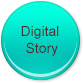 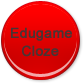 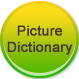 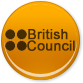 Όταν τα πατήσετε θα βρείτε ασκήσεις και παιχνίδια για όσα έχουμε μάθει. Αν κάποια δεν ανοίγουν μπορεί να μην υποστηρίζονται από τις εφαρμογές του υπολογιστή σας. Σε αυτή την περίπτωση πηγαίνετε στο επόμενο εικονίδιο.   Έτσι θα κάνετε μια διασκεδαστική επανάληψη. Και τώρα ασκήσεις για εξάσκηση.1. Συμπλήρωσε τις ερωτήσεις.1. What time …………….…………………………………………………….    I get up at 8 o’clock.2. What …………………………………………………………………………          She eats bread every day.3. When ………………………………………………………………………..    They play football on Sundays.4. How …………………………………………………………………………….    He travels by bus.5. Who ……………………………………………………………………………..    We like John and Nick.2. Γράψε 5 προτάσεις για τις καθημερινές σου συνήθειες χρησιμοποιώντας ένα επίρρημα συχνότητας.................................................................................................................................................................................................................................................................................................................................................................................................................................................................3. Συμπλήρωσε με τις χρονικές προθέσεις at/in/on.…….. Tuesday                 ........ night…….. 5 o’ clock                ……. my birthday…….. the afternoon          ……. December…….. Christmas               …….. 2020…….. May 15th                  ……. summer4. Γράψε πώς νιώθεις όταν ....Ηow do you feel when….1. you get a present? ………………………..2. you get some bad news? …………………….3. you break your friend’s toy? …………………….4. you do the same things every day? ………………….5. you lose your toys? …………………………..5. Διόρθωσε τα λάθη.1. I doesn’t like tomatoes.2. He leaves for France next week.3. Does you help you mother at home?4. What does you like eating?5. I sometimes drinks coffee.6. We never are home.7. They always play football on Sundays.8. I am fond of listen to music.9. Do they watch a movie every night?10. He usually talk to his friends. Follow up activity: What’s the difference between habits and customs? Check the meaning in the dictionary:https://www.wordreference.com/engr/habithttps://www.wordreference.com/engr/custom          Have fun with Mr. Bean!!:https://en.islcollective.com/video-lessons/adverbs-frequency-and-house-chores 